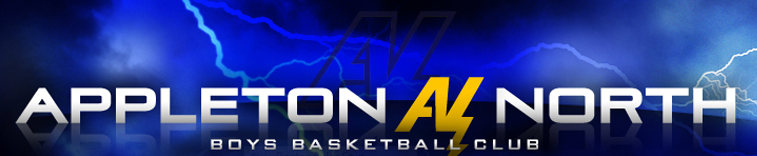 Attendees: Craig Donaldson; Karri Holmes; Jon Liesener; Chris Mattson; Mike Mullen; Jerry Ramus; Glenn Staszak; Fritz Stuedemann; Chris Winter; Chris Wolslegel; Tim ZuckAbsentees:  Rob Bellin; Rick PoppDiscussion Topics: Apparel: Jon – get link to Glenn for apparel so he can add to websiteFirst Tentative Order: Sept. 25 – Oct. 10 (2 weeks)2nd order opportunity will be provided at a later dateJon recommends that coaches purchase polo shirt; he will look to determine if he has some funds to purchase for head coachesReview Registration Numbers/DetailsGlenn – pass Jon the LEAP communication - COMPLETEDGrade Updates3rd Grade - only potential issue is finding additional coaches 6th grade – might be a numbers issuesHad 31 players last year; already have 6 new players from last yearImportant Dates Coming UpRegistration/Info Day – Sept. 27; 5 – 7 pm; Appleton North High School GymParent’s Meeting – Sunday, Oct. 25; will hand out calendars during this timeCoaches Meeting – Wednesday,  Oct. 21st at 7:00 pm – 8:30 pmTeam Player Count NumbersBoard decided not to put anything official in the guidelinesNext board meeting will determine what to do if we in fact have numbers too high for any gradeFund-raisingCalendar Trying to resolve issue of having to pick a winner at the same time, same place,  and if a school board member must be present (right now the interpretations is you MUST draw a winner on that day and cannot pick in advance)Chris  Wolslegel – will investigate options on best solution to draw winners and what license to use to report earnings (boys or girls)If the above IS required, the board believes the idea situation is to draw at the high school and then limit the payout days to just the week daysKwik Trip Cards – the board decided NOT to undertake this year; focus on calendarBW3’s – Karri - contact manager to get three potential datesKarri will also look at options at other locations, with the thought of potentially having a day at BW3’s and at a different location the next timeSponsorships (website and/or tournament) – provide 3 optionsCost for website only – should there a higher cost for being rotated on the front homepage as wellCost for tournament onlyCost for bothFritz/Mike – will reach out to other clubs to determine what they chargeBoard – shoot Karri local businesses that you know that might be interestedParent Social – voted to eliminate this year; will look at this next yearMight be something we should ask about in end of year surveyFinancesNew checks are in; Fritz needs to sign one form - COMPLETEDRaffle license is completed and availableChris will scan license and Glenn will publish on Board documentsOutstanding invoice from Famous Dave’s from last year; it is legitimate from the tournament time and Chris will payGlenn to work with Chris to update routing number for Sports NginBasketballs/Bags/Safety KitsHead Coaches – send inventory to Fritz on what each team hasOpen Classic Dates4th grade – Saturday, Nov. 28 against Xavier there time is TBD5th grade – Wednesday, Nov. 25 half-time versus FVL at Appleton East game time is 5:30Opportunities for other teams to play at half-time of Varsity gameJon to look at opportunities and provide back to clubInvestigate club nightAre players getting a free pass for home games?  YesStats Jon is not concerned about youth grades keeping stats for any purposeApproach for Parents Night MeetingGo over material and break off into gradesGlenn to email Fritz the presentation he has been working on – COMPLETEDClub’s Expectations of Parents for VolunteeringNeed to include and expect more of them to be part of the clubShould be able to use the registration forms to determine who will helpDiscussed possibility of having a coordinator from each grade responsible for owning, organizing, and tracking thisWebsite UpdateAble to get calendar feed for the boys high school basketball working; appears on homepage on the right side for Upcoming EventsCreated Fund-Raising tab and provided Karri access to it so she can update informationCreated an End of Year SurveyCreated Team Sites and validating potential to use with Jerry RamusWaiting for 3 board members to become members of Website so they can be assigned access to Admin tab (Chris Wolslegel, Rick Popp, Tim Zuck)Next Meeting – Tuesday, Sept. 29th at Appleton North 8 pm; this will be determined if needed for calendar and player registration numbersPotential Tryout Date: October 11thFuture Agenda TopicsPlayer Registration – would including uniform size be helpful for next year?Review End of Year Club Survey – should we have one?Club Insurance – Rob